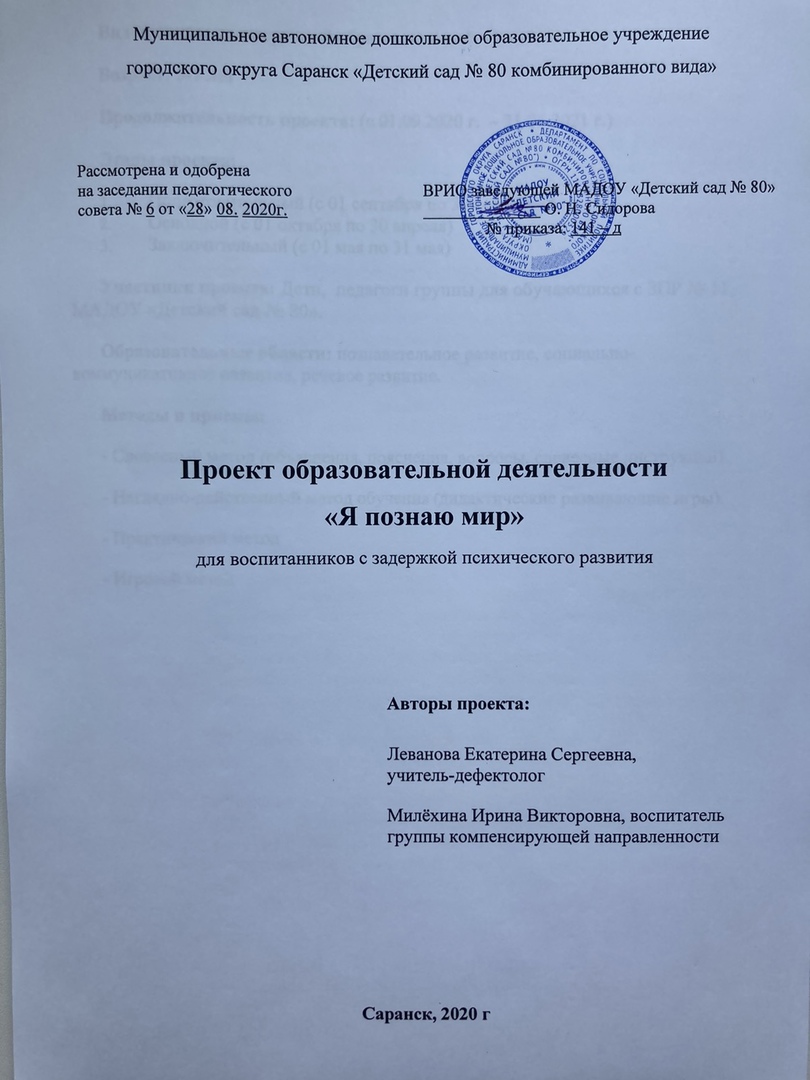 Вид проекта: долгосрочный образовательный проектВозраст: 5-7 летПродолжительность проекта: (с 01.09.2020 г.  – 31.06.2021 г.)Этапы проекта:Подготовительный (с 01 сентября по 30 сентября)Основной (с 01 октября по 30 апреля)Заключительный (с 01 мая по 31 мая)Участники проекта: Дети,  педагоги группы для обучающихся с ЗПР № 11,  МАДОУ «Детский сад № 80».Образовательные области: познавательное развитие, социально-коммуникативное развитие, речевое развитие.Методы и приемы:- Словесный метод (объяснения, пояснения, вопросы, словесные инструкции).- Наглядно-действенный метод обучения (дидактические развивающие игры).- Практический метод - Игровой метод ВведениеЗадержка психического развития (ЗПР) — одна из наиболее распространенных форм психической патологии, отличающаяся неравномерной сформированностью процессов познавательной и эмоциональной сферы, которую выявляют с началом обучения ребенка. В медицине ЗПР относят к группе пограничных форм интеллектуальной недостаточности. С точки зрения клиницистов ЗПР характеризуется замедленным темпом психического развития личности, незрелостью и негрубыми нарушениями познавательной деятельности и эмоционально-волевой сферы.Дошкольников с ЗПР отличает высокая возбудимость, неустойчивость внимания, повышенная отвлекаемость, быстрая утомляемость — все эти симптомы сначала проявляются на поведенческом уровне и лишь впоследствии в учебной деятельности. К старшему дошкольному возрасту становятся очевидными трудности в усвоении программы детского сада: дети малоактивны на занятиях, плохо запоминают материал, легко отвлекаются. Уровень развития познавательной деятельности, эмоционального развития, речи снижен по сравнению с нормой. В состав этой категории входят дети с незрелостью эмоционально-волевой сферы и недостаточным развитием познавательной деятельности (развитие внимания, памяти, речи).Детям с ЗПР присущи также нарушения двигательной сферы, отмечается отставание в физическом развитии. Темп работы снижен. Дети с ЗПР неспособны к длительной концентрации внимания, продуктивность интеллектуальной деятельности низкая в связи с нарушениями внимания. Вместе с тем, отмечается проявление инициативы и самостоятельности в игровой и предметно-практической деятельности, способность к анализу и обобщению полученной информации в основном сохранена, но нуждается в поддержке педагога посредством активизации познавательной деятельности. Дети с ЗПР способны адекватно воспринимать помощь, совершать перенос усвоенных знаний, навыков, способов действий в практическую деятельность.При ЗПР основные нарушения интеллектуального уровня развития ребенка приходятся на недостаточность познавательных процессов.У детей небольшой словарный запас, большинство страдают дефектами звукопроизношения, слабо владеют лексико-грамматическими категориями. Нарушение речи при ЗПР носят системный характер, так как отмечается недоразвитие звуковой и смысловой сторон речи: нарушен лексико-грамматический строй речи, фонематический слух и фонематическое восприятие, недостатки звукопроизношения, проблемы в формировании связной речи.Восприятие у детей с ЗПР поверхностное, при этом процесс восприятия проявляется в его ограниченности, фрагментарности, константности. В связи с неполноценностью зрительного и слухового восприятия у детей с ЗПР недостаточно сформированы пространственно-временные представления.Наблюдается отставание всех видов памяти: зрительной, слуховой, словесно-логической. Недостатки в развитии произвольной памяти проявляются в замедленном запоминании, неточности воспроизведения, частом забывании воспринимаемого материала. В наибольшей степени страдает вербальная память.Внимание характеризуется неустойчивостью, что приводит к неравномерной работоспособности, недостаточно развита способность к произвольной регуляции поведения и деятельности. Характерной особенностью детей с ЗПР является выраженное нарушение у большинства из них функции активного внимания.Отставание особенно заметно в мыслительной деятельности детей с ЗПР. Они затрудняются обобщать, сравнивать, систематизировать и классифицировать. У детей с ЗПР обнаруживаются трудности словесно-логического мышления.Недостатки мышления у детей с ЗПР проявляются в низкой способности к обобщению материала; слабости регулирующей роли мышления; в несформированности основных мыслительных операций: анализа, синтеза, сравнения, снижении познавательной активности.Отставание возникает на уровне наглядных форм мышления, дети с ЗПР испытывают трудности в формировании образных представлений, не образуется соответствующий возрастным возможностям уровень словесно-логического мышления.Таким образом, кроме особенностей познавательной деятельности детей с ЗПР выявлены следующие общие для ЗПР различной этиологии черты: низкая работоспособность, незрелость эмоций и воли, отклонения в двигательной сфере.У детей с ЗПР обнаруживается невысокий уровень сформированности логических операций: непланомерность анализа, слабая дифференцированность обобщения. Поэтому ребенку с ЗПР необходимо развивать навыки анализа, синтеза; совершенствовать активную функцию внимания, произвольную память, связную речь, произвольную регуляцию деятельности.Дошкольников с ЗПР отличает недостаточная целенаправленность восприятия, ведущая к фрагментарности получаемых знаний и их недостаточной дифференцированности.Сегодня ряд авторов отмечают у детей с задержкой психического развития трудности в выделении фигуры на фоне, затруднения при различении близких по форме фигур и при необходимости вычленить детали рассматриваемого объекта, недостатки восприятия глубины пространства, что затрудняет детям определение удаленности предметов, и в целом недостатки зрительно-пространственной ориентировки. Особые трудности обнаруживаются в восприятии расположения отдельных элементов в сложных изображениях.Восприятие — ведущий познавательный процесс дошкольного возраста, который выполняет объединяющую функцию:— во-первых, восприятие объединяет свойства предметов в целостный образ предмета;— во-вторых, оно объединяет все познавательные процессы в совместной согласованной работе по переработке и получению информации;— в-третьих, восприятие объединяет весь полученный опыт об окружающем мире в форме представлений и образов предметов и формирует целостную картину мира.Недостатки восприятия явно выступают, когда дети выполняют задания на копирование фигур, когда они конструируют по образцу какие-либо объекты. Наблюдаются затруднения в опознании зрительно воспринимаемых реальных объектов и изображений, связанные с этими недостатками.Рассматривая недостатки восприятия, можно видеть, что связаны они не с первичными сенсорными дефектами, а выступают на уровне сложных сенсорно-перцептивных функций. Перцепция (от лат. perceptio) – чувственное познание предметов окружающего мира, субъективно представляющееся прямым, непосредственным. Сенсорно-перцептивные функции являются следствием несформированности аналитико-синтетической деятельности в зрительной системе, и особенно в тех случаях, когда в зрительном восприятии участвуют другие анализаторы, прежде всего двигательный. Именно поэтому наиболее значительное отставание наблюдается у дошкольников с задержкой психического развития в восприятии пространства, которое (восприятие) основано на интеграции зрительных и двигательных ощущений.Вероятные причины недостаточности восприятия и ощущений:низкая скорость приема и переработки информации;несформированность перцептивных действий, т.е. тех преобразований сенсорной информации, которые ведут к созданию целостного образа объекта;несформированность у дошкольников с ЗПР ориентировочной деятельности, грубо говоря, они не умеют рассматривать то, на что направлен их взгляд, и вслушиваться в то, что звучит в данный момент.Таким образом, восприятие является ведущим познавательным процессом дошкольного возраста. Успешность умственного, физического, эстетического воспитания в значительной степени зависит от уровня развития восприятия детей, то есть от того, насколько совершенно ребенок слышит, видит, осязает окружающее.Недостатки в развитии восприятия у детей с ЗПР трудно, а иногда и невозможно компенсировать в более позднем возрасте. Это говорит о необходимости развития восприятия в дошкольном возрасте, так как способствует успешной подготовке к школьному обучению. Актуальность проектаВ период дошкольного детства формируются предпосылки будущей учебной деятельности детей. На протяжении дошкольного возраста происходят значительные изменения в восприятии, внимании, мышлении, памяти детей. Эти процессы из непроизвольных превращаются в произвольные. Всякая психическая функция формируется и преобразуется в процессе взаимодействия ребенка и взрослого. Учитель-дефектолог, родители, педагоги являются главными участниками в развитии познавательных возможностей каждого ребенка, а дошкольника с ЗПР особенно. Материал проекта позволяет подготовить ребенка с ЗПР к школе: в ходе игровых занятий развивается мышление, внимание, восприятие, память. Реализация материала создает условия для дальнейшего успешного усвоения школьной программы, снижает степень дезадаптации к школьному обучению.Цель проектаформирование психических процессов у детей, развитие и совершенствование сенсорно-перцептивной сферы (ощущение, восприятие, представление) у детей с задержкой психического развития.Задачи проектаСформировать у детей с ЗПР систему перцептивных действий и сенсорных эталонов, интерес к внешним свойствам предметов окружающего мира, развивать элементарные обследовательские действия;учить  самостоятельно применять полученные знания в  практической и познавательной деятельности; развивать у детей внимание, восприятие, мыслительные операции (сравнение, анализ, синтез, обобщение);развивать умение чувствовать и познавать окружающий мир;развивать мотивацию дошкольников с ЗПР для познавательной деятельности.Описание проекта.Ребенок на каждом возрастном этапе оказывается наиболее чувственным к тем или иным воздействиям. Чем меньше ребенок, тем большее значение имеет чувственный опыт. На этапе раннего детства ознакомление со свойствами предметов играет определенную роль. Н.М. Щелованов назвал ранний возраст «золотой порой» сенсорного воспитания.С восприятия предметов и явлений окружающего мира начинается познание. Все другие формы познания – запоминание, мышление, воображение – строятся на основе образов восприятия, являются результатом их переработки.Таким образом, восприятие является ведущим познавательным процессом дошкольного возраста. Успешность умственного, физического, эстетического воспитания в значительной степени зависит от уровня развития восприятия детей, то есть от того, насколько совершенно ребенок слышит, видит, осязает окружающее.Проблемами развития восприятия у детей с задержкой психического развития занимались такие учёные, как Л.С. Венгер, А.В. Запорожец, А.А.Катаева, Н.Н. Поддьяков, А.П.Усова. Восприятие предметов у детей с ЗПР является одной из самых низких познавательных активностей.У детей с задержкой психического развития отмечается низкий уровень аналитического восприятия. Ребенок не обдумывает информацию, которую воспринимает («вижу, но не думаю».). Снижение активности восприятия. В процессе восприятия нарушена функция поиска, ребенок не пытается всмотреться, материал воспринимается поверхностно.Сенсорное развитие детей с задержкой психического развития происходит в той же последовательности, как у нормально развивающихся детей, но имеет свои особенности:- усвоение детьми эталонов происходит медленнее, чем у нормально развивающихся сверстников;- дошкольники с ЗПР меньше пользуются данными знаниями в повседневной жизни;- дети не анализируют предметы с помощью сенсорных эталонов, не выделяют признаки предметов, что необходимо для успешной учебной деятельности.Сенсорное развитие ребёнка, основываясь на развитии восприятия и ощущений, включает в себя знания таких сенсорных эталонов, как цвет, форма и умение использовать их в своей деятельности.Несформированность эталонов мешает и развитию действий соотношения предметов с эталоном, так как дети не видят разницы между мячиком и воздушным шариком, не различают близкие по цвету предметы, не могут расставить фигурки по форме. Поэтому такое действие, как моделирование (т.е. разложение предмета на эталоны, из которых он состоит) может у таких детей не сформироваться и к концу дошкольного возраста, хотя в норме должны появиться уже к пяти годам.Таким образом, задержка психического развития ребёнка характеризуется недостаточностью и фрагментарностью представлений об окружающем мире. Это доказывает, что с детьми с задержкой психического развития необходимо проводить специальную коррекционную работу, направленную на развитие всех видов восприятия, а также других психических функций, что в свою очередь будет способствовать положительной динамике в развитии данной категории детей.Как показывают исследования Л. И. Плаксиной, Л. П. Григорьевой, С. В. Сташевского, Е. А. Стребелевой, одним из эффективных средств коррекции восприятия детей дошкольного возраста вообще, а детей с ЗПР особенно, является дидактическая игра.Чтобы сформировать у детей определенную систему знаний по данной теме необходимо использование следующих принципов:Принцип доступности и индивидуальностиПодбираемые дидактические игры должны быть понятны и доступны каждому ребенку. Необходимо учитывать индивидуальные особенности ребенка и первоначальный сенсорный опыт.Принцип последовательности и систематичностиСовместная деятельность осуществляется согласно планированию, с обязательным закреплением в индивидуальной и самостоятельной деятельности.Принцип связи с жизненным опытомСущественным фактором в работе с детьми с ЗПР является взаимосвязь обучения с закреплением знаний и умений в повседневной жизни. В разнообразных играх, в самостоятельной деятельности дети закрепляют полученные знания о цвете, форме предметов. От правильной реализации этого принципа зависит качество развития восприятия.Принцип повторностиУчитывая особенности развития восприятия у детей с ЗПР, для прочного усвоения программных требований необходима неоднократная повторность одних и тех же занятий. Повторение без всяких изменений может привести к снижению заинтересованности детей. Поэтому при повторении занятий сохраняя программное содержание, следует непременно привлекать новый материал с усложнением заданий, это позволяет детям хорошо все усваивать, пополнять багаж знаний, а главное – обобщать свой опыт.Принцип наглядностиДидактические развивающие игры являются прекрасным наглядным пособием и демонстрационным материалом, вызывают у ребенка живой интерес, что способствует хорошей результативности.Успех развития восприятия у детей с ЗПР во многом зависит от того какие методы и приемы используются. Правильно подобранные методы и приемы обучения способствуют лучшему развитию восприятия у детей с ЗПР. В коррекционной работе по развитию сенсорно-перцептивной сферы детей с ЗПР используются следующие методы:Словесный метод – один из наиболее эффективных методов. Объяснения, пояснения, вопросы, словесные инструкции служат лучшему понимания задачи, цели игры.Наглядно-действенный метод обученияДидактические развивающие игры являются дополнительным, рациональным и удобным источником наглядности, тем самым они ускоряют процесс достижения положительных результатов в работе.Также основным методом является практический метод.После общего показа и объяснения предлагается выполнять сначала под непосредственным руководством этапы игры каждому ребенку, оказывая по мере необходимости помощь, также даются единичные указания. Дидактические развивающие игры создают положительный эмоциональный настрой, мотивируют и ребёнка и педагога.Игровой методИгровые методы и приемы занимают большое место в обучении детей с ЗПР. Ведь где как не в игре ребенок получает максимальное количество знаний. В ходе игровой деятельности наиболее интенсивно формируются психические качества и личностные особенности ребенка.  Таким образом, задача педагога заключается в том, чтобы применяемые методы и приемы способствовали обогащению сенсорного опыта, развитию восприятия в целом.Продукты проектной деятельности:Первый этап – подготовительный.- изучение, подбор методической литературы по теме проекта;- определение цели и задач проекта;- подготовка развивающей среды (дидактические и настольные игры, подбор иллюстраций);- подготовка консультаций для родителей по теме;- изготовление картотеки игр для родителей для работы с детьми дома; - подготовка диагностических методик на определение сформированности сенсорных эталонов, развития основных психических процессов у детей дошкольного возраста с ЗПР;- диагностика детей группы развития. Выявление знаний детей в области сенсорных эталонов, развития основных психических процессов на начало года.Второй этап – основной. - проведение занятий и бесед по теме проекта;- работа по формированию у детей сенсорных эталонов посредством дидактических игр;- привлечение в работу родителей обучающихся, консультации, памятки, картотека дидактических игр для работы с детьми дома.Третий этап – заключительный.- выявление знаний детей в области сенсорных эталонов цвета, формы посредством дидактического материала на  конец учебного года;-пополнение уголка Монтессори в группе;-выступление на итоговом педагогическом совете с результатами работы по теме проекта.План реализации проекта.Ожидаемые результаты проектаДошкольники с ЗПР успешно прошедшие все этапы сенсорно-перцептивного развития, начинают быстро узнавать знакомые предметы, замечают их различия и сходство, выполняя при этом основные перцептивные действия в уме. Это значит, что восприятие стало внутренним психическим процессом. А перцептивные действия, которые выполняются в уме, создают условия для формирования мышления.ЗаключениеСенсорное развитие составляет основу умственного развития ребенка. От того, насколько полно ребенок научится воспринимать объекты, предметы, явления действительности, оперировать этими знаниями, зависит процесс его «вхождения» в окружающий мир. Познание окружающей действительности начинается с анализа той информации, которую ребенок получает при визуальном наблюдении, в звуках, запахах, разных вкусах и т.п.Развитие сенсорно-перцептивной сферы дошкольников с ЗПР отличается качественным своеобразием. Затруднена ориентировочно-исследовательская деятельность, направленная на исследование свойств и качеств предметов. Требуется большее количество практических проб и примериваний при решении наглядно-практических задач, дети затрудняются в обследовании предмета. В то же время дети с ЗПР могут практически соотносить предметы по цвету, форме, величине. Основная проблема в том, что их сенсорный опыт долго не обобщается и не закрепляется в слове, отмечаются ошибки при назывании признаков цвета, формы, параметров величины, а значит, эталонные представления не формируются своевременно.Таким образом, от практических действий к познанию эталонов и к умственным действиям на восприятие окружающей среды – это основной путь сенсорного развития детей с ЗПР.Представления, которые формируются у детей при получении непосредственного чувственного опыта, обогащении впечатлениями, приобретают обобщенный характер, выражаются в элементарных суждениях. Таким образом, становится ясно, что развитие сенсорно-перцептивной сферы и перцептивных действий, включенных в дидактическую систему занятий, является неотъемлемой частью умственного развития детей.ГлоссарийСенсорное развитие – это развитие восприятий, представлений об объектах, явлениях и предметах окружающего мира, Существует пять сенсорных систем, с помощью которых человек познает мир: зрение, слух, осязание, обоняние, вкус.Перцепция (от лат. perceptio) – чувственное познание предметов окружающего мира, субъективно представляющееся прямым, непосредственным.Сенсорно-перцептивная сфера – чувственная сторона познавательной сферы психики. Чувственную или сенсорно-перцептивную сторону познания человеком окружающего мира составляют процессы ощущения и восприятия, продуктами которых являются образы материальных предметов, их частей, их физических внешних качеств.Приложение 1.Список литературы по теме проекта.Башаева Т.В. Развитие восприятия у детей. Форма, цвет, звук. Популярное пособия для родителей и педагогов – Ярославль: Академия развития, 1998.
Борякова Н.Ю. Педагогическая система обучения и воспитания детей с отклонениями в развитии: Учебное пособие для студентов педвузов – СПб: Асрель,2003.
Венгер Л.А. и др. Воспитание сенсорной культуры ребенка от рождения до 6 лет. – М: Просвещение, 1988.
Войлокова Е.Ф., Андрухович Ю.В., Ковалева Л.Ю. Сенсорное воспитание дошкольников с интеллектуальной недостаточностью: Учебно-методическое пособие – СПб: КАРО, 2005.
Коненкова И.Д. Обследование речи дошкольников с задержкой психического развития. – М: Издательство ГНОМ и Д, 2005.
Метиева Л.А., Удалова Э.Я. Сенсорное воспитание детей с отклонениями в развитии: Сборник игр и игровых упражнений.-М. Издательство «Книголюб», 2007.
Ванюхина Г.А., Найданова И.А. Аспекты полисенсорного режима диагностики отклонений в развитии младших дошкольников // Логопед, 2006, №5, с.31.
Корена И.В., Кулакова Т.В. Коррекционный уголок группы как часть предметно-развивающей среды. // 2006, №2, с.7.Борякова Н.Ю. Ступеньки развития. Ранняя диагностика и коррекция задержки психического развития у детей. Учебно-методическое пособие. — М.: Гном-Пресс, 2002 —64 с. (Коррекционно-развивающее обучение и воспитание дошкольников с ЗПР)Приложение 2.Диагностика детей группы развития. Ф.И.О. ребенка ___________________________________________________________________ 
Дата рождения ___________________________________________________________________ВОСПРИЯТИЕЦВЕТ «Цветные квадратики» Материал: квадраты 10 х10 см 4-5 лет (до 6 цветов)         5-6 лет (до 8 цветов)       6-7 лет (до 12 цветов)синий, зеленый, красный, желтый, 1_________ 2 _________ 3________ 4_________белый, черный, серый, коричневый, 1_________ 2_________ 3________ 4_________фиолетовый, оранжевый, 1_________ 2_________голубой, розовый 1_________ 2 __________Какого цвета этот квадрат?Покажи квадрат(цвет)   Покажи такой же квадрат.   Найди игрушку такого же цвета.ФОРМА «Почтовый ящик», «Доски Сегена»4-5 лет (до 3 геометрических фигур: квадрат, треугольник, круг5-6 лет (до 5 геометрических фигур)6-7 лет (до 7 геометрических фигур)Материал:геометрические фигуры круг, треугольник, овал, прямоугольник, квадрат(изображение на листе бумаги или силуэты из картона одного цвета)Какая это фигура, как называется?Покажи (фигура)  Вкладыши (ящик, доски)ВЕЛИЧИНА 1.Предметные картинки с предметами различной величины4 года – покажи по картинке: большой, маленький, длинный, короткий,               широкий, узкий, высокий, низкий ( до 5 предметов)5 лет – назови по картинке: большой, маленький, длинный, короткий, широкий, узкий, высокий, низкий (до 10 предметов)6 лет – скажи наоборот: большой, маленький, длинный, короткий, широкий, узкий, высокий, низкий, толстый, тонкий (измерение длины предметов)2. Разложить полоски в ряд в возрастающем порядке:4 года – 3 полоски      5 лет – 5 полосок     6 лет – 10 полосок ЦЕЛОСТНОЕ ВОСПРИЯТИЕ«Разрезные картинки»Инструкция ребенку: Сложи из кусочков точно такую же картинку.А)Складывание картинок, разрезанных пополам (с 3-3,5 лет)Б)Складывание картинок, разрезанных на 3 равные части (вертикаль) (с 4-4,5 лет), на 4 равные части (прямые разрезы под углом 90 градусов) (с 4-4,5 лет) В)Складывание картинок, разрезанных на 3-5 неравных частей (горизонтально и вертикально) (с 5-5,5 лет)на 4 равные диагональные части (с 5-5,5 лет)Г) Складывание картинок, разрезанных на 5 и более неравных частей различной конфигурации (с 5,5-6,5 лет)ПАМЯТЬ Инструкция ребенку: Расскажи стихотворение, какое помнишьСлуховая памятьЗрительная памятьИнструкция ребенку: Посмотри картинки, назови, (запомни их порядок), закрой глаза (2-3 сек) – порядок картинок в это время меняется или убирается одна из картинок. (5 лет – 3-5 шт.; 6 лет до 7 шт.)Что изменилось? Чего не стало? МЫШЛЕНИЕ1.Наглядно-действенное«Пирамидка» 4 кольца2. Наглядно-образное (из целостного восприятия данные)«Разрезные картинки»3. Словесно-логическое«Классификация» (на основе методики Г.А. Урунтаевой – детям предлагается набор из 40 предметных картинок ( 8 групп по 5): 4 года ( 6 групп) 5 лет  ( 7 групп) 6 лет ( 8 групп) «Четвёртый лишний» Исключение 4-й лишней картинки5 лет.Здесь нарисованы 4 предметы, 3 из них подходят друг другу, а один не подходит, какой лишний предмет? Почему?6 летПосмотри на картинки. Три картинки чем-то похожи, их можно назвать одним словом, а одна лишняя.«Последовательность событий»у меня есть картинки. Если их разложить в правильном порядке, то из них может получиться рассказ. Посмотри внимательно на эти картинки, подумай и разложи их так, чтобы из них можно было составить рассказ. Первая картинка-это начало рассказа, есть продолжение и окончание. Ты уже готов? Покажи, где начало твоего рассказа. Расскажи, какой рассказ ты придумал.5 лет _ Серия картин из 2 – 3 частей.Разложи картинки по порядку: что было сначала, что потом и чем все закончилось. (правильность установления последовательности картинок, умение их объяснять.6 лет Серия картин “Кораблик”Разложи картинки по порядку и составь рассказ.«Загадки» 6 летВНИМАНИЕРЕЗУЛЬТАТЫ ПЕДАГОГИЧЕСКОЙ ДИАГНОСТИКИВОСПРИЯТИЕ    - оценивается суммой баллов: 14 - 16 высокий уровень восприятия.8 - 13 средний уровень восприятия.1 - 7 низкий уровень восприятия.ПАМЯТЬ    - оценивается суммой баллов: 10 - 12 высокий уровень памяти.6 - 9 средний уровень памяти.1 - 5 низкий уровень памяти.МЫШЛЕНИЕ    - оценивается суммой баллов: 10-12  высокий уровень мышления.5-9 средний уровень мышления.1-4 низкий уровень мышления.ВНИМАНИЕ    - оценивается суммой баллов: 10 -12 высокий уровень внимания.5 - 9  средний уровень внимания.1 - 4  низкий уровень внимания.МОТОРИКА   - оценивается суммой баллов: 7 -8 высокий уровень развития.4 - 6  средний уровень развития.1 - 3  низкий уровень развития.Приложение 3. «Консультация для родителей: «Формирование сенсорных эталонов – это важно!»Цель: познакомить родителей (законных представителей) с особенностями формирования сенсорных эталонов у детей с задержкой психического развития.Задачи:1)раскрыть важность формирования сенсорных эталонов;2)повышать компетентность родителей (законных представителей) в вопросах коррекционной педагогики. Успешность умственного, физического, эстетического воспитания детей с задержкой психического развития в значительной степени зависит от уровня сенсорного развития, то есть от того, насколько совершенно ребёнок слышит, видит, осязает окружающее. Уже в раннем детстве у ребенка с ЗПР не накапливается достаточный запас представлений о разнообразных свойствах предметов. Не имея этих представлений, которые в последующем играют роль образцов, ребенок затрудняется в сравнении свойств новых предметов в процессе их восприятия. Поэтому в детском саду уделяется огромное внимание сенсорному развитию детей с ЗПР, вследствие чего отводится больше времени на занятия, посвященные решению данной проблемы. В развитии сенсорных способностей важную роль играет освоение сенсорных эталонов –обобщенных сенсорных знаний, сенсорного опыта, накопленного человечеством за всю историю своего развития. Например, сенсорными эталонами цвета являются семь цветов спектра(красный, оранжевый, жёлтый, зеленый, голубой, синий, фиолетовый, белый и черный); сенсорными эталонами формы –геометрические фигуры (круг, квадрат, треугольник, прямоугольник, овал); сенсорными эталонами величины –метрическая система мер. Сенсорное развитие детей с ЗПР происходит в той же последовательности, как у нормально развивающихся детей, но имеет свои особенности. Сенсорное развитие ребенка с ЗПР в целом отстает по срокам формирования и проходит неравномерно. При задержке психического развития нарушены такие свойства восприятия, как предметность и структурность. Проявляется это в том, что дети затрудняются в узнавании предметов, находящихся в непривычном ракурсе. Страдает также и целостность восприятия. Дети с ЗПР испытывают трудности при необходимости вычленить отдельные элементы из объекта. Процессы восприятия у них замедлены, недостаточно избирательны, часто фрагментарны и не обогащены. Одной из особенностей детей данной категории является то, что сходные качества предметов воспринимаются ими как одинаковые (овал воспринимается как круг).Поисковые действия таких детей характеризуются импульсивностью, хаотичностью. Отсутствует планомерность в обследовании объекта, какой бы канал восприятия (слуховой, зрительный, тактильный) ни использовался.Перечисленные особенности сенсорного развития детей данной категории требуют от педагога и, конечно, от родителей более пристального внимания и владение большим количеством интересных приемов и методов формирования сенсорных эталонов. Приложение 4. ООД на тему: «Цвет предметов: желтый, красный».Цель: познакомить детей с цветов как одним из свойств предметов.Задачи: Образовательная: учить сравнивать предметы по цвету; находить желтые и красные предметы на основе практических действий и называть их цвет;Коррекционно-развивающая: развивать зрительное восприятие, память, внимание;Воспитательная: воспитывать умение контролировать свои действия; нравственно-волевые качества.Оборудование: игрушки, корзины красного и желтого цвета; листья деревьев.Ход занятия:I Организационный момент Пальчиковая гимнастика «Осень».Ветер по лесу гулял(плавные волнообразные движения ладонями)Ветер листики считал:Вот дубовый (загибают по одному пальцу на обеих руках)Вот кленовый,Вот рябиновый резной,Вот с березки – золотой,Вот последний лист с осинки (спокойно укладывают ладони на стол)Ветер бросил на тропинку.II Основная часть Детям демонстрируются листья деревьев.Дефектолог: Дети, что у меня в руках? Дети: Листья.Педагог показывает лист желтого цвета.Дефектолог: Какого цвета этот лист?Дети: Желтого цвета. Дефектолог: Найдите у себя на столах лист такого же цвета. Затем каждый ребенок называет цвет листа, который он взял. Педагог показывает лист красного цвета. Дефектолог: Какого цвета этот лист?Дети: Красного цвета. Дефектолог: Найдите у себя на столах лист такого же цвета.Затем каждый ребенок называет цвет листа, который он взял. Физкультминутка: «Капля раз, капля два».Капля раз, капля два.Очень медленно сперва.А потом, потом, потомВсе бегом, бегом, бегом.Мы зонты свои открыли,От дождя себя укрыли.Игра «Разложи по цвету». Дефектолог: Ребята, я предлагаю вам разложить игрушки в две корзины. Игрушки красного цвета нужно положить в красную корзину, игрушки желтого цвета –в желтую. Проверка выполненного задания.III Итог занятия Дефектолог: Каких цветов были листья и игрушки сегодня на занятии? Дети: Красного и желтого цвета.Приложение 5.«Особенности формирования сенсорных эталонов у детей дошкольного возраста с ЗПР»Цель: закрепить представления родителей о сенсорном развитии детей дошкольного возрастас ЗПР. Задачи:1. Рассмотреть понятия сенсорного развития и сенсорного воспитания.2. Рассмотреть формирование сенсорных эталонов у детей 4-6 лет с ЗПР.Сенсорное развитие – это развитие у ребенка процессов восприятия и представлений о предметах и явлениях окружающего мира. Ребенок рождается с готовыми органами чувств: у него есть уши, глаза; его кожа обладает чувствительностью, которая позволяет осязать предметы. Это лишь предпосылки для восприятия окружающего мира. Чтобы сенсорное развитие проходило полноценно, необходимо целенаправленное сенсорное воспитание. Ребенка следует учить рассматривать, ощупывать предметы, то есть формировать перцептивные действия. Но обследовать предмет, увидеть, ощупать его недостаточно. Необходимо определить отношение выявленных свойств и качеств данного предмета к свойствам и качествам других предметов. Для этого ребенку нужные мерки, так называемые «эталоны». В качестве сенсорных эталонов цвета выступают семь цветов спектра, в качестве эталонов формы –геометрические фигуры, в качестве эталонов величины –метрическая система мер. Ученые отмечают, что сенсорное развитие детей с ЗПР происходит в той же последовательности, как у нормально развивающихся детей, но имеет свои особенности. Сенсорное развитие ребенка с ЗПР в целом отстает по срокам формирования и проходит неравномерно. При задержке психического развития нарушены такие свойства восприятия, как предметность и структурность. Проявляется это в том, что дети затрудняются в узнавании предметов, находящихся в непривычном ракурсе. Страдает также и целостность восприятия. Дети с ЗПР испытывают трудности при необходимости вычленить отдельные элементы из объекта. Процессы 37восприятия у них замедлены, недостаточно избирательны, часто фрагментарны и не обогащены. Одной из особенностей детей данной категории является то, что сходные качества предметов воспринимаются ими как одинаковые (овал воспринимается как круг).Поисковые действия таких детей характеризуются импульсивностью, хаотичностью. Отсутствует планомерность в обследовании объекта, какой бы канал восприятия (слуховой, зрительный, тактильный) ни использовался.Приложение 6.ООД на тему: «Понятия «большой – маленький».Цель: учить детей сравнивать предметы по размеру.Задачи: Образовательная: учить детей называть словами размер предметов («большой», «маленький»); Коррекционно-развивающая: развивать зрительное восприятие, память, внимание, мелкую моторику;Воспитательная: воспитывать культуру поведения на занятии.Оборудование: игрушки разного размера.Ход занятия:I Организационный моментПальчиковая гимнастика «Осень». Ветер по лесу гулял (плавные волнообразные движения ладонями)Ветер листики считал:Вот дубовый (загибают по одному пальцу на обеих руках)Вот кленовый,Вот рябиновый резной,Вот с березки – золотой,Вот последний лист с осинки (спокойно укладывают ладони на стол)Ветер бросил на тропинку.II Основная часть На столе расставлены игрушки: большие (справа) и маленькие (слева).Дефектолог: Что вы видите на столе? Дети: Игрушки.Педагог показывает на большие игрушки.Дефектолог: Какие по размеру эти игрушки?Дети: Большие. Педагог показывает на маленькие игрушки.Дефектолог: Какие по размеру эти игрушки?Дети: Маленькие.Дефектолог: Как можно проверить, что гриб большой, а матрешка – маленькая?Дети: Подставим одну игрушку к другой.Дефектолог раздает детям по 2 игрушки. Дефектолог: Назовите игрушки, которые стоят у вас на столе.Дети: Матрешки и кубики.Дефектолог: Какие по размеру матрешки?Дети: Маленькие.Дефектолог: Какие по размеру кубики?Дети: Большие.Дефектолог: Подставьте игрушки друг к другу.Физкультминутка: «Капля раз, капля два».Капля раз, капля два. (прыжок на носках, руки на поясе)Очень медленно сперва (4 прыжка).А потом, потом, потом (8 прыжков)Все бегом, бегом, бегом.Мы зонты свои открыли, (руки развести в стороны)От дождя себя укрыли. (руки полукругом над головой)Игра «Четвертый лишний». III Итог занятияДефектолог: Какие предметы по размеру мы сегодня рассматривали?Дети: Большие и маленькие.Молодцы!Приложение 7.ООД: «Украсим платье Кати».Цель: закреплять навык приклеивания, распределяя узор на листе.Задачи:Образовательная: учить составлять узор в определённой последовательности; закреплять умение намазывать клеем детали, вырезать по контуру; названия основных цветов (зеленый, синий) и геометрической фигуры (круг);Коррекционно-развивающая: развивать зрительное восприятие, память, внимание, мелкую моторику;Воспитательная: воспитывать культуру поведения на занятии.Оборудование: клей-карандаш; салфетка; клеенка; заготовка платья из белой бумаги на каждого ребенка; ножницы; полоски синего и зеленого цветов с обведенными на них кругами; образец платья с узорами; картонная кукла.Ход занятия:I Организационный моментДети заходят в группу, садятся на ковер. Воспитатель: Ребята, сегодня мне по секрету кукла Катя сказала, что у нее нет нарядного платья для того, чтобы пойти на день рождение. Она очень расстроена. Поможем Кате? Мы с вами украсим ее платье красивым узором, и оно станет нарядным и красивым.Дети с педагогом садятся за столы.II Основная часть Воспитатель: Для начала посмотрим, как можно украсить платье. Дети рассматривают образец.Воспитатель: Из каких фигур состоит узор? Дети: Из кругов. Воспитатель: Круги одинакового размера?Дети: Да.Воспитатель: Круги одинакового цвета?Дети: Нет, разного.Воспитатель: Какого цвета круги?Дети: Зеленого и синего. (для детей посильнее узор усложняется)Воспитатель: Нам нужно сделать круги для узора. Воспитатель раздает детям цветные полоски с обведенными на ней кругами одинакового размера.Воспитатель: Берем аккуратно ножницы в правую руку, и начинаем вырезать. (Дети вырезают, а педагог следит за правильностью выполнения действия.)Физкультминутка: «Буратино».Буратино потянулся.Раз - нагнулся, два -нагнулся.Руки в стороны развел,Ключик видно не нашел.Чтобы ключик нам достать,Надо на носочки встать.Воспитатель: Каких цветов круги вы вырезали?Дети: Синего и зеленого.Воспитатель: А посмотрите, как мы будем украшать платье для Кати.Воспитатель: Сначала берем синий круг, наклеиваем его. Затем берем зеленый круг и наклеиваем. Снова берем синий круг, затем зеленый. Дети наклеивают круги на платье.Воспитатель: Какие нарядные, красивые платья у вас получились! Молодцы! III Итог занятияВоспитатель: Мы сегодня украшали платье для Кати. Из каких фигур мы делали узор?Дети: Из кругов.Воспитатель: Какого цвета были круги?Дети: Зеленого и синего.Воспитатель: Кате очень понравились платья! Теперь у нее много красивых платьев. Спасибо вам, ребята!Приложение 8ООД: Снег-снежок падает на землю.Цель: закреплять умение детей рисовать гуашью пальцами.Задачи:Образовательная: закреплять название черного и белого цветов; Коррекционно-развивающая: учить детей доводить начатое дело до конца; развивать внимание, воображение, память;Воспитательная: воспитывать самостоятельность, аккуратность, отзывчивость.Оборудование: листы с черным фоном; белая гуашь; салфетки; образец рисунка.Ход занятия:I Организационный моментПедагог с детьми смотрят в окно.Воспитатель: Посмотрите, дети, как много снега выпало. Что можно слепить из снега зимой?Дети: Снеговика, снежки, снежную бабу.Воспитатель: Я предлагаю вам нарисовать зимнюю картину, на которой будет много снега, целые сугробы. Показ образца.II Основная часть Воспитатель: Рисовать мы сегодня будем не кисточками, а пальцами. Разомнем наши пальчики.Пальчиковая гимнастика «Снежок». Воспитатель: Какого цвета краска нам понадобится для работы?Дети: Белого. Воспитатель: А чтобы было красивее, мы с вами нарисуем снег ночью. Воспитатель показывает лист с черным фоном.Воспитатель: Какого цвета лист нам понадобится?Дети: Черного.Физкультминутка: «Мы мороза не боимся».Воспитатель: Набираем пальцем белую краску и делаем точки на листе. Это снег.Показ образца.Воспитатель наблюдает за работой детей.Воспитатель: Много у вас получилось снега?Дети: Да.III Итог занятияВоспитатель: Что мы с вами рисовали? Дети: Снег.Воспитатель: Какой цвет мы использовали для того, чтобы нарисовать снег?Дети: Белый.Воспитатель: Молодцы! Занятие закончено! Идем отдыхатьПриложение 9. Игры и упражнения для формирования сенсорных эталонов дошкольников с ЗПРКартотека 10Картотека дидактических игр для работы с детьми домаВниманиеУровень развития внимания во многом определяет успешность обучения ребенка в школе. Ребенок может долго на чем-то удерживать свое внимание, пока не угаснет интерес. Внимание и интерес неразделимы. Поэтому упражнения по развитию внимания должны быть непременно интересны для ребенка. Но в дальнейшем, обучаясь в школе, ребенку придется выполнять ряд заданий, предполагающих удержание внимания волевым усилием. Поэтому для будущих первоклассников очень важно развитие произвольного внимания. Произвольное внимание развивается постепенно, по мере развития отдельных его свойств (объем, концентрация, распределение, переключение, устойчивость).1. Дидактическое упражнение «Яблоко»Цель: Данное упражнение направлено на обучение детей способности-концентрировать свое внимание;-уметь сосредотачиваться на зрительной информации;-находить отличительные признаки похожих предметов.Дидактический материал: три похожих между собой яблока.Описание задания:Педагог:-Когда люди собирают урожай? (осенью)-А какое сейчас время года? (осень)-Вот яблоко. Постарайся внимательно рассмотреть его, запомнить его цвет, пятна, прожилки. Потом я возьму твое яблоко, перемешаю его с другими, а ты должен будешь найти свое яблоко.Ребенку на изучение яблока дается 3 минуты. Затем ребенок ищет свое яблоко. После того, как ребенок найдет свое яблоко, оно дарится ребенку.2. Упражнение «Хлопни в ладоши»Цель: Данное упражнение направлено на обучение детей способности к переключению внимания. Описание задания: Педагог говорит ребенку: «Сейчас я буду называть разные слова. Когда я назову какое-нибудь животное – хлопни в ладоши»Стол, книга, лошадь, стул дверь виноград, собака, ножницы, книга, туфли, карандаш, мяч, окно, кошка, дверь, сапоги, коза, стекло, дом, дорога, яблоко, дерево, ковер, лев, стена, крыша, арбуз, санки, снег, тигр, кровать, тетрадь, вилка, лед, елка, заяц, волк, галстук, лимон, медведь, дыня, чайник, тарелка, полка, масло, пальто, белка.3. «Зачеркни фигуру»Цель: Данное упражнение направлено на обучение детей способности концентрации, объема, переключения, устойчивости внимания.Дидактический материал: Карточки с изображением геометрических фигур. Карандаш.Описание задания: Ребенку предлагается карточка. Педагог: «На этой карточке изображено много разных геометрических фигур. Ты должен искать одну и ту же фигуру и зачеркивать ее карандашом. Какую фигуру ты хочешь вычеркивать? Педагог отслеживает отрезок времени, понадобившийся ребенку для зачеркивания фигур. После этого он указывает ребенку на пропущенные фигуры и предлагает их тоже зачеркнуть.4. «Слушай музыку»Цель: Данное упражнение направлено на развитие активного внимания. Дидактический материал. Ноутбук, аудиозапись с мелодией веселого характера.Описание задания: «Сегодня у нас будет интересная игра. Пока звучит музыка, ты можешь бегать, прыгать, танцевать. Как только музыка прекратится, ты должен остановиться и не двигаться, пока музыка не зазвучит вновь». 5. «Выложи кружочки»Цель: Данное упражнение направлено на увеличение объема внимания.Дидактический материал: Два набора по 5 кружочков одного диаметра, но разного цвета. Описание задания: Пять кружочков выкладываются педагогом на столе в любой последовательности. Ребенок в течение 1 минуты запоминает, в какой последовательности находятся кружочки. Затем кружочки закрываются. Ребенку предлагается второй набор кружочков, которые он должен выложить в той же последовательности, в какой выложил педагог. (2-3 раза).6. «Найди отличия»Цель. Данное упражнение направлено на развитие концентрации внимания.Дидактические материалы: Две картинки с похожими изображениями предмета одного и того же предмета.Описание задания: «Посмотри на эти две картинки. Они очень похожи, но у них есть много отличий. Назови, пожалуйста, чем отличаются эти две картинки друг от друга».ПамятьПедагог должен научить ребенка различным формам пользования своей памятью. Все виды памяти тесно взаимосвязаны между собой и не изолированы друг от друга. Экспериментаторами доказано, что человек может запомнить любой объем материала, но извлечь из памяти материал может лишь при внешнем стимулировании определенных зон головного мозга. Для детей более естественно запоминание такого материала, который включен в игровую деятельность.1. «Запомни картинки»Цель. Данное упражнение направлено на развитие у детей зрительной памяти.Дидактический материал: 5 картинок с изображениями знакомых предметов (стул, кукла, яблоко, кастрюля, тарелка).Описание задания: Ребенок рассматривает 5 картинок и запоминает, что на них нарисовано. Затем картинки переворачивают. Педагог показывает на перевернутую картинку, а ребенок должен вспомнить и назвать предмет, нарисованный на картинке.2. «У оленя дом большой» Цель. Развивать у детей умение использовать мнемонические приемы для запоминания текста.Описание задания: На данном этапе ребенок знакомится с игрой. Педагог, проговаривая текст игры, сопровождает его движениями:У оленя (руки над головой скрещены) Дом большой (руки над головой изображают крышу).Он гляди в свое окошко (руки перед лицом изображают окно).Заяц по лесу бежит (движение руками, как при беге), В дверь к нему стучит (кулаком имитация стука в дверь).Стук, стук. «Дверь открой! Там в лесу охотник злой!» (большим пальцем через плечо показывается, что сзади охотник).«Заяц, заяц, забегай! Лапу подавай!» (ребенок протягивает руку вперед). Упражнение повторять 3-4 раза в медленном темпе.3. «Каскад слов»Цель. Развитие объема краткосрочной слуховой памяти.Описание задания: Педагог просит ребенка повторять слова. Начинать нужно с одного слова, затем называются два слова. Ребенок должен их повторить в той же последовательности. Называются три слова и т.д. Если ребенок не справился со словесным рядом, повторите этот ряд еще 2-3 раза.огоньдом, молококонь, гриб, иглапетух, солнце, хлеб, тетрадькрыша, пень, вода, носки, школа4. «Что изменилось?»Цель. Данное упражнение направлено на обучение ребенка навыкам запоминания образа, ситуации.Дидактический материал: Одна картинка с изображением, например, ванной комнаты. Другая картинка с изображением той же ванной комнаты, но предметы на данной картинке переставлены и находятся в другом порядке.Описание задания: Ребенку предлагается рассмотреть первую картинку и запомнить места расположения предметов. Затем предлагается другая картинка. Ребенок должен назвать предметы, которые изменили местонахождение.5. «Рассмотри внимательно»Цель. Развитие произвольного внимания.Дидактический материал: Любая сюжетная картинка.Описание задания: Педагог показывает ребенку любую сюжетную картинку и просит ребенка внимательно рассмотреть рисунок и запомнить как можно больше деталей. Затем картинка закрывается. Педагог задает вопросы по картинке. Например: «Сколько елочек было на картинке?», или «Кто катался с горки?». Ребенок должен ответить на все вопросы. 6. «Кто не на месте?»Цель. Развитие целенаправленного запоминания и припоминания.Дидактический материал: 5-8 игрушек небольшого размера.Описание задания: Игрушки выставляются перед ребенком на столе в один ряд. Педагог предлагает ребенку запомнить, кто на каком месте находится. Затем ребенок отворачивается, а педагог меняет местами игрушки. После чего ребенок должен расставить игрушки по местам. (Игра проводится 5-6 раз).ВосприятиеСенсорное развитие в дошкольном возрасте – одно из направлений умственного развития. Выделение информативных свойств в предмете способствует его эффективному опознанию. Восприятие сочетается с практическими действиями, они как бы помогают друг другу. Неоценима роль восприятия в овладении ребенком навыками письма, чтения, счета.1. «Найди такой же»Цель. Данное упражнение направлено на:-улучшение качества деятельности зрительного анализатора;- развитие цветоразличения.Дидактический материал: листочки разных деревьев, альбомный лист с такими же листочками, изображенными способом печати.Описание задания: Ребенку предлагается назвать и соотнести листочек на «осеннем ковре» (альбомный лист).2. «Дорисуй фигуры»Цель. Данное упражнение направлено на развитие целостности восприятия.Дидактический материал: Лист с изображением недорисованных квадратов и кругов. Описание задания: Ребенку объясняется, что художник забыл дорисовать геометрические фигуры, поэтому они «дырявые». Ребенку предлагается дорисовать фигуры, чтобы они стали целыми и одинаковыми.3. «Пуговицы»Цель: Данное упражнение направлено на развитие способности к сличению и сортировке предметов по форме, цвету и величине.Дидактический материал: Большой набор разных пуговиц, среди которых только три одинаковые.Описание задания: Перед ребенком раскладываются все пуговицы в хаотичном порядке и предлагают найти три одинаковых пуговицы.4. «Форма»Цель: Данное упражнение направлено на развитие наблюдательности , ориентировки на форму.Дидактический материал: Три предмета круглой формы, три предмета прямоугольной формы.Описание задания: Заранее в разных местах комнаты выставляются три предмета круглой формы, три предмета прямоугольной формы. Ребенку предлагается за одну минуту принести три предмета круглой формы и три предмета прямоугольной формы.5. «Что забыл нарисовать художник?»Цель: Данное упражнение способствует развитию наблюдательности, умения использовать при восприятии свой прошлый опыт и знания.Дидактический материал: Набор карточек(4 шт.) На одной карточке нарисована лиса без хвоста. На второй карточке – расческа без зубчиков. На третьей – машина без колес. На четвертой – рыба без плавников. Описание задания: Ребенку предлагается поочередно каждая карточка и задается вопрос: «Что забыл нарисовать художник?»6. «Загадки»Цель: Данное упражнение способствует развитию у ребенка способности по ряду признаков определять предмет.Дидактический материал: Любые загадки, соответствующие группе детей.Описание задания: Педагог загадывает загадки, ребенок должен отгадать загадку. Можно использовать картинки-подсказки.Варианты загадок:Кто на свете ходитВ каменной рубахе?В каменной рубахеХодят …(черепахи).И в лесу мы, и в болоте,Нас везде всегда найдете – На поляне, на опушке, Мы – зеленые…(лягушки)За рекой они росли, Их на праздник принесли,На веточках – иголки.Что же это - …(елки).Очень ласковый и чистый, Лапой моется пушистой,Если пустит ногти в ход, Страшный зверь - домашний… (кот)МышлениеМышление ребенка c задержкой психического развития находится «в плену» его житейского опыта: ребенок не может установить связи и отношения предметов логическим путем. Умение мыслить подразумевает: выделение существенных признаков предмета; синтезирование различных признаков в целое представление о предмете; сравнение предметов и выявление различий в них; самостоятельность мышления; вербальные способности; принятие помощи. 1. «Сравнение предметов»Цель. Упражнение направлено на развитие у ребенка способности выделять черты сходства и различия по существенным признакам; развитие мыслительных операций.Описание задания: Для сравнения ребенку предлагаются следующие пары слов:Муха и бабочка.Стол и стул.Книга и тетрадь.Вода и молоко.Собака и белка. Ребенок должен представить себе то, что он будет сравнивать. Нужно задать ребенку вопросы: «Ты видел бабочку? А муху?» После таких коротких вопросов о каждом слове из пары ребенку предлагается их сравнить. Снова задайте вопросы: «Похожи бабочка и муха или нет? Чем похожи? А чем отличаются друг от друга?»2. «Четвертый лишний»Цель: Данное упражнение направлено на развитие у детей умения классифицировать предметы по существенным признакам, выполнять операции обобщения.Дидактический материал: 5 карточек. На каждой карточке изображены четыре предмета. Три предмета связаны между собой каким – либо общим признаком, а четвертый предмет – лишний.Варианты карточек:Сапог, тарелка, тапок, ботинок.Вилка, тарелка, яблоко, кастрюля.Яблоко, глуша, виноград, огурец.Помидор, морковь, машина, картофель.Шапка, машина, самолет, поезд.Описание задания: Ребенку поочередно показывается каждая карточка. Педагог говорит: « Посмотри на эти предметы. Их - четыре. Три предмета – как-то связаны между собой, что-то у них есть общее, похожее. А четвертый предмет – лишний, его нужно убрать. Покажи и назови этот предмет. Если ребенок затрудняется, психолог должен объяснить правильный ответ на примере первой карточки. (Сапог, тапок, ботинок – это обувь, а тарелка – это не обувь, а посуда.)3. «Тонет – не тонет»Цель: Развитие способности у детей выделять свойства предметов; развитие логического мышления.Дидактический материал: Таз с водой. Пустой флакон и флакон, заполненный песком; теннисный шарик и металлический шарик; деревянный брусок и камень; бумажный лист и стакан. Описание задания: Ребенку показывают пустой флакон и флакон, заполненный песком, и предлагают определить, какой флакон тяжелее. Затем опускают в таз с водой флакон с песком и отмечают, что он «утонул», потому что тяжелый. Затем опускают в воду пустой флакон и отмечают, что он не тонет, потому что легкий. Далее ребенку дают в руки теннисный и металлический шарики и спрашивают: «Какой шарик тяжелее, а какой легче?», «Какой шарик утонет, а какой – нет?». Ребенок опускает шарики в воду. Тот же опыт проделывают с деревянным бруском и камнем. Затем, ребенок, не беря в руки бумажный лист и стакан, должен определить, что легче, а что тяжелее; какой предмет утонет, а какой – нет. Предметы опускаются в воду.4. «Мячик»Цель: Игра способствует развитию аналитического мышления.Дидактический материал: мяч.Описание задания: педагог говорит ребенку: «Ты будешь бросать мне мяч и называть любое слово, я должна бросить мяч тебе обратно и назвать слово, которое подходит к названному тобой слову», например: тучка – дождик, хлеб – нож, конура- собака, варенье – банка и т.д.»5. «Волшебные картинки»Цель: формировать умение детей устанавливать причинно-следственные связи, ориентироваться в сезонных изменениях природы.Дидактический материал: альбомные листы с нанесенным свечой рисунком по временам года, гуашевые краски, кисточки, сигнальные карты.Описание задания: детям предлагаются альбомные листы с нанесенным свечой рисунком. Они закрашивают их красками, в результате проявляется рисунок, и дети соотносят его с определенным временем года при помощи сигнальной карты.6. «Сыщик»Цель. Данное упражнение способствует развитию умения детей декодировать информацию.Дидактический материал: Схема с изображением кабинета или групповой комнаты. На схеме отмечен стол, стул, шкаф, окно, дверь, диван. Крестиком отмечено место, где спрятана игрушка.Описание задания: Педагог говорит ребенку: « На листочке нарисован план этого кабинета. Вот нарисован стол, рядом стул. Этот прямоугольник – диван. Это – дверь. Это-шкаф. Это-окно. А вот здесь, где стоит крестик, спрятана игрушка. Попробуй по плану найти эту игрушку».Этапы и сроки проведенияФормы проведенияНазвание мероприятияОтветственныйПодготовительный (с 01 сентября по 30 сентября)Изучение педагогами литературы по темеСписок литературы и других информационных источников по теме проекта (приложение 1)Милехина И.ВЛеванова Е.С.Подготовительный (с 01 сентября по 30 сентября)План реализации проектаВыявление проблемы, диагностика детей группы развития, постановка целей и задач, составление проекта (приложение 2)Милехина И.ВЛеванова Е.С.Подготовительный (с 01 сентября по 30 сентября)Подготовка методической базы для реализации проектаПодбор наглядного материала, иллюстраций, дидактических игр.Милехина И.ВЛеванова Е.С.Основной (с 01 октября по 30 апреля)Консультация для родителей Формирование сенсорных эталонов – это важно! (приложение 3)Милехина И.В.Основной (с 01 октября по 30 апреля)НОД Цвет предметов: желтый, красный. (приложение 4)Леванова Е.С.Основной (с 01 октября по 30 апреля)Беседа«Особенности формирования сенсорных эталонов у детей дошкольного возраста с ЗПР» (приложение 5)Леванова Е.С.Основной (с 01 октября по 30 апреля)НОДПонятия «большой –маленький». (приложение 6)Леванова Е.С..Основной (с 01 октября по 30 апреля)АппликацияУкрасим платье Кати (приложение 7)Милехина И.В.Основной (с 01 октября по 30 апреля)РисованиеСнег-снежок падает на землю. (приложение 8)Милехина И.В.Основной (с 01 октября по 30 апреля)Дидактические игры и упражнения на развитие сенсорных эталоновПриложение 9Милехина И.ВЛеванова Е.С.Картотека дидактических игр для работы с детьми домаПриложение 10.Заключительный (с 01 мая по 31 мая)ДиагностикаВыявление знаний детей в области сенсорных эталонов цвета, формы посредством дидактического материала на  конец учебного года.Леванова Е.С.Милехина И.В.ЦВЕТколичество балловначало уч годаконец уч годаРебёнок понимает разницу между цветами.К процессу деятельности индифферентен.1 баллРебёнок различает цвета. Можетназвать правильно хотя бы один из цветов.2 баллаРебёнок   соотносит   и    дифференцирует   цвета. Может  выделить  заданныйцвет из множества цветов.3 баллаСличает и выделяет основные цвета по слову4 баллаФОРМАколичество балловначало уч годаконец уч годаРебенок не может показать фигуру даже после обучения; действия ребенка хаотичны, результат не достигнут. С заданием не справляется. 1 баллРебенок показывает фигуры верно, но самостоятельно не называет их; для достижения цели использует силу (вкладыши), действует путем «проб и ошибок», но обучается и добивается положительного результата. Использует словесно-направляющую  помощь.2 баллаНазывает и выделяет фигуры; действует путем целенаправленных проб. Результат деятельности положительный. 3 баллаСамостоятельно выполняет задание. Действует путем зрительного соотнесения фигуры и прорези. Результат деятельности положительный.4 баллаВЕЛИЧИНАколичество балловначало учебного годаконец учебного годаРебёнок  не  справляется  с  1 заданием  1 баллРебёнок выполняет 1 задание.  2 баллаРебёнок   справляется с 1 заданием и 2 складывает с учётом величины методом проб.3 баллаРебёнок   самостоятельно  справляется с заданием, действует путем зрительного соотнесения с учётом величины методом проб.4 баллаЦЕЛОСТНОЕ ВОСПРИЯТИЕ(Разрезная картинка)количество балловначало учебного годаконец учебного годаРебёнок  совершает беспорядочные действия с частями картинки. Результат не достигнут.1 баллРебёнок совершает попытки выполнить  зада-ние, результат  деятельности  не  достигнут.  2 баллаСамостоятельно складывает картинку методом целенаправленных проб3 баллаРебёнок складывает картинки самостоятельно методом зрительного соотнесения.4 баллаПАМЯТЬколичество балловначало учебного годаконец учебного годаРебенок не справляется с заданием1 баллВспоминает лишь отдельные строки стихотворения2 баллаРассказывает стихотворение с некоторыми неточностями3 баллаРебенок правильно рассказывает стихотворение, использует средства выразительности (темп, интонация и др.)4 баллаЗРИТЕЛЬНАЯ ПАМЯТЬколичество балловначало учебного годасередина учебного годаконец учебного годаРебенок с заданием не справляется1 баллРебенок с заданием справляется частично, после обучающей  инструкции2 баллаВыполняет задание с некоторыми неточностями  3 баллаРебенок безошибочно выполняет задание4 баллаНАГЛЯДНО-ДЕЙСТВЕННОЕ МЫШЛЕНИЕколичество балловначало учебного годасередина учебного годаконец учебного годаРебенок с заданием не справляется1 баллРебенок с заданием справляется частично, после обучающей  инструкции2 баллаВыполняет задание с некоторыми неточностями  3 баллаРебенок безошибочно выполняет задание4 баллаКЛАССИФИКАЦИЯ,  ИСКЛЮЧЕНИЕ  ПРЕДМЕТОВ,  УСТАНОВЛЕНИЕ ПОСЛЕДОВАТЕЛЬНОСТИ  СОБЫТИЙколичество баллов начало учебного годаконец учебного годаРебёнок совершает попытки выполнить задание, устанавливает отличия конкретных объектов.1 баллРебёнок    может    устанавливать    сходства, выделять  общие  признаки,  делает  простейшие  обобщения  между  предметами.2 баллаРебёнок устанавливает последовательность событий, процессов. При работе ребенок действует целенаправленно.3 баллаРебенок   может устанавливать элементарныепричинно-следственные связи. Замечает свои ошибки и исправляет их.4 баллаВНИМАНИЕ(Устойчивость внимания)количество балловначало учебного годаконец учебного годаРебенок  не  способен к сосредоточению внимания на предмете, быстро отвлекается.1 баллВнимание    недостаточно      устойчивое, поверхностное.2 баллаВнимание достаточно устойчивое. Ребенок способен к сосредоточению внимания на предмете  3 баллаВНИМАНИЕ(Концентрация внимания)Ребенок  не  способен к концентрации внимания. 1 баллВнимание поверхностное, низкая концентрация.2 баллаВнимание достаточно стойкое. Ребенок способен к концентрации внимания. 3 баллаВНИМАНИЕ(Переключаемость внимания)Переключаемость внимания затруднена.1 баллЗамедленная переключаемость внимания.2 баллаРебенок  легко переключает внимание с одного вида деятельности на другой.3 баллаВОСПРИЯТИЕначало уч.годаконец уч.года    ЦВЕТ    ФОРМА    ВЕЛИЧИНА    ЦЕЛОСТНОЕ ВОСПРИЯТИЕ    Общее количество баллов    Уровень развитияПАМЯТЬначало уч.годаконец уч.годаПАМЯТЬ    СЛУХОВАЯ    ЗРИТЕЛЬНАЯ    Общее количество баллов    Уровень развитияМЫШЛЕНИЕначало уч.годаконец уч.годаНаглядно-действенноеНаглядно-образноеСловесно-логическое    Общее количество балловУровень развитияВНИМАНИЕначало уч.годаконец уч.года    Концентрация внимания    Устойчивость внимания    Переключаемость внимания    Общее количество баллов    Уровень развития«большой», «маленький» Учить детей обращать внимание на величину предметов, формировать у них умение пользоваться простейшими приемами установления тождества и различия объектов по величине, учить понимать слова «такой», «не такой», «большой», «маленький».Фигурки квадратов (кругов) двух размеров по 5 больших и маленьких каждому ребенку (цвет и фактура одинаковые)«такие же»Учить детей фиксировать внимание на форме предметов, использовать простейшие приемы установления тождества и различения объектов по форме, ориентируясь на слова «форма», «такая», « не такая», «разные», «одинаковые».Круги и квадраты, треугольники разной величины«разные»Продолжать фиксировать внимание на форме предметов, учить их простейшим приемам установления тождества и различия однородных предметов, сопоставления формы объекта с образцом, ориентируясь на слова: «форма», «такая», « не такая», «разные», «одинаковые».Круги и овалы одинаковые по цвету, величине, фактуре   «вкладыши»Закреплять умение детей сопоставлять предметы по форме, осуществляя выбор из 3 заданных формГрани геометрического куба (геометрические фигурки к ним) каждому ребенку   «цветные палочки»Учить детей обращать на цвет предмета, устанавливать тождества и различия цвета однородных предметов, учить понимать слова «цвет», «такой», « не такой», «разные».Учить детей выбирать предметы двух заданных цветов из 4 возможных, закреплять умение группировать по цвету, знакомить с последовательностью размещения цветовых тонов  спектре.Палочки 8 цветов красный, желтый, зеленый, синий, фиолетовый, оранжевый, черный, белый.«фигурки»Учить детей сравнивать объекты с учетом 2 свойств величины и формы.Геометрический куб с фигуркамиБусинкиЗакреплять у детей умение группировать предметы по цвету, учить нанизывать бусы на нитку.Веревки по количеству детей, бусинки«курочка и цыплята»Фиксировать внимание детей на том, что цвет является признаком разных предметов и может быть использован для их обозначения.Мозаика или элементы конструктора  «лего» (белого, желтого цвета)«домики  и флажки»Обращать внимание детей на цветовые свойства предметов, показывая, что цвет является признаком разных предметов и может быть использован для их обозначения.Мозаика или элементы конструктора  «лего» (белого, красного цвета)«огоньки ночью»Способствовать дальнейшему формированию у детей отношения к цвету как к важному свойству предметов, подводить их к самостоятельному выбору заданного цвета. Обучать технике нанесения мазка способом примакивания. Гуашь красная, зеленая, желтая, синяя, кисть №4, черная бумага с альбомный лист«снежинки»Продолжить подводить детей к самостоятельному выбору заданного цвета (из 4-х предложенных). Закрепить технике нанесения мазка способом примакивания. Акцентируя момент прикладывания и отрыва кисти.Гуашь красная, зеленая, белая, синяя, кисть №4, черная или синяя  бумага с альбомный лист «апельсин»Проводить детей  к самостоятельному выбору цвета для изображения знакомого предмета. Учить выбирать краску из 3 возможных цвета, рисовать одним быстрым круговым движением, закрашивать внутри круговым движением.Гуашь красная, оранжевая, желтая, кисть №4, синяя  бумага 1/2«елочки и грибочки»Фиксировать внимание детей на том, что цвет может быть использован для изображения разных предметов, учить чередовать объекты по цветуМозаика или элементы конструктора  «лего» (зеленого, красного цвета)«Гуси с гусятами»Фиксировать внимание детей на характерных цветовых свойствах предметов. Учить чередовать объекты по цвету, осуществляя выбор элементов3 заданных цветов из пяти предложенных.Мозаика или элементы конструктора  «лего» (белого, желтого цвета)«Помоги куклам найти свои игрушки»Закреплять у детей умение группировать однородные и соотносить разнородные предметы по цвету.Куклы однотонных платьях (или  с разноцветными бантиками) 8 цветов, грибочки и палочки Бусинки большие и маленькиеУчить детей чередовать предметы по величине.Шнурки, бусинки«бусинки»Учить детей чередовать предметы по форме.Шнурки, бусинки«Двухцветная игра»Учить детей чередовать предметы по величине и по форме, накапливать цветовые впечатления, закреплять элементарные действия с предметами, формировать эмоциональное отношение к занятию, воспитывать добрые чувстваДва ведёрка (большое-красное, маленькое-желтое), игрушки желтого и красного цвета, чудесный мешочек, игрушки Кошка и Собачка.«бусинки»Учить детей чередовать предметы по цвету.Шнурки, бусинки«шарики»Учить детей подбирать предметы одинаковой окраски; называть цвета.Шарики  разного цвета «большой», «маленький»Закрепить умение детей подбирать предметы по величине, используя в обиходе слова «такой», «не такой», «большой», «маленький»; формировать у них умение пользоваться простейшими приемами установления тождества и различия объектов по величине.Игрушки разной величиныформаУчить детей различать и называть знакомые геометрические формы: шарик, кубик, кирпичик.шарики, кирпичики и кубики по количеству детейподбери по цветуЗакреплять у детей умение группировать однородные объекты по цвету.Палочки 8 цветов: красного, оранжевого, желтого, зеленого, синего, фиолетового, черного, белого. "умелые ручки"Формировать навык соотношения качеств предметов с их образом. Учить детей делать умозаключения, сравнивать предметы, классифицировать. Развивать тактильные ощущения, умение действовать согласно речевой инструкции воспитателя.книга,  кусочки ваты, камушки, перья, колючие резиновые шарики по количеству детей.«маленькие волшебники»Продолжать закреплять знания детей о цвете, форме, величине предметов, их количестве. Упражнять в названии геометрических фигур, названии предметов по признаку одинаковой формы. Помочь детям называть свойства воды. Упражнять в названии предметов трёх размеров (большой, поменьше, маленький). Сенсорная стенка, к которой пришиты колокольчики, бубен, погремушка, геометрические фигуры, мячики маленькие разных цветов по количеству детей, большой мяч, корзина для мячиков. "Чудесный мешочек" - в нём 2 разборные башенки. Тазик. Ведёрко синее с холодной водой, красное - с «горячей» водой 